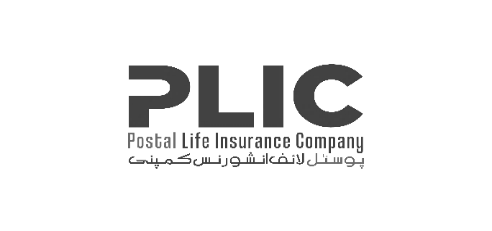 POSTAL LIFE INSURANCE COMPANY LIMITED(Wholly owned by Federal Government of Pakistan)CAREER OPPORTUNITIESPostal Life Insurance Company Limited (PLICL) is incorporated with SECP as a Public Limited under Companies Act,2017 and licensed Insurance Company under Insurance Ordinance, 2000.Postal Life Insurance Company Limited (PLICL) is a key player in the life insurance business offering its services to the general public through a vast network all over Pakistan.The Company is seeking dynamic and result oriented professionals to fill up the following positions: -Candidates meeting the above criteria may apply online by selecting the position on our website at http://www.plic.com.pk/careers or email at career@plic.com.pk.Please mention Position Title in the email subject.Last date for submission of application is 11th March, 2023.						                (Human Resource Department)									                       PLICL									          051-9291902 S.#Position TitleNo. of PostsMax. AgeMinimum Qualification RequirementMinimum Experience RequirementLocation1Chief Investment Officer145MBA/ACA/ACCA/ACMA. (CFA or FRM certifications are desirable but not mandatory)10 years or more professional experience of working with in an investment, finance or Treasury function of a Company, with at least 3 years at a Senior Management Level position.Islamabad2Chief Technology Officer150The preferred qualification is master’s degree in Computer Science/MBA (MIS) or relevant B.E degree. Higher Qualification will be an advantage, as a special case, Graduation may be considered provides/he has exceptional experience and track record.In case of candidate with preferred qualification, or equivalent/ higher degrees, experience requirement will be 10 years with at least 5 years in similar position preferably in an insurance company. In case of graduation, minimum experience required will be 15 years it has at least 5 years in a similar position preferably in an Insurance company.Islamabad3Company Secretary150Should be a member of recognized body of professional accountants or a graduate from a recognized University along with being member of a recognized body of Corporate /Chartered Secretaries or a Lawyer.Should have around 5 years’ experience of managing legal and Corporate Secretarial affaires in Public Sector company or 8 years in Financial Institution in the private sector and must have at least 3 years’ experience of being engaged in or employed in a public practice (Law/Audit/Accounting) firm, or in Managing financial or corporate affairs functions of a company. Experience of liaising with Government /Regulatory Bodies is essential.Islamabad4Head of Internal Audit150Should be a member of recognized body of professional accountants (preferably CA). Certified Internal Auditor or certified Fraud Examiner or Certified Internal Control Auditor will also be considered provided He / She has relevant experience.In case of candidate with preferred qualification required experience will be 10 years with at least 5 years in a similar Position in a medium to large Insurance company/financial institution. In case of a certified internal auditor or certified Fraud Examiner or Certified Internal Control Auditor minimum experience required will be 15 years with at least 5 years in a similar position in a medium to large insurance company/ financial institution. should have experience of Audit or Compliance function.Islamabad5Head of Sales15016 years education from HEC recognized university in Marketing, Human Resource, Administration, Finance or any other related field. Candidate with Higher qualification will be preferred. As a special case, graduate may be considered provided he/she has exceptional experience and have achieved a record of accomplishments and successful performance of his/her duties.15 years’ experience in sales & marketing out of which 10 years of managing life insurance sales team.Islamabad6Head of Operations15016 years education from HEC recognized university preferably Masters in the field of Business Administration, Finance, Commerce/ other related field. Candidate with Higher qualification will be preferred. As a special case, graduate may be considered provided he/she has exceptional experience and have achieved a record of accomplishments and successful performance of his/her duties. Certifications in insurance such as LOMA or any other related certifications will be preferred. 10 years in operations of life insurance/family takaful companies. The ideal candidate shall have strong knowledge of underwriting, claims, reinsurance, agency operations, and policyholder services. Islamabad7Head of HR150The preferred Qualification is MBA or Master's Degree in Human Resource, Business Administration, Higher relevant qualification will be an advantage. As special case, graduate may be considered provided s/he has exceptional experience and track record.In case of candidates with preferred qualification, in equivalent/higher degrees, experience requirement will be minimum 10 years with at least 5 years in a similar position in a medium/large insurance company/financial institution. In case of graduates, Minimum experience required will be 20 years with at least 5 years in a similar position in a medium to large insurance or financial institution. Experience of managing a medium sized HR department is essential.  Islamabad8Assistant Finance Officer130M.Com/MBA/B. Com/ BS Finance/Accounts1 Year in Similar Capacity preferably in Insurance/ Financial InstitutionIslamabadWE ARE AN EQUAL OPPORTUNITY EMPLOYER. FEMALE CANDIDATES ARE ENCOURAGED TO APPLY.